Мастер-класс по теме «Характер и профессиональная успешность»                                                        Шабалин Юрий Васильевич,                                                                        педагог дополнительного образования                                      МАОУ ДО «ДЦК»Актуальность данной темы заключается в необходимости постоянного поиска факторов самосовершенствования при выборе профессии.Цель: определение черт характера, положительно влияющие на успешность в выборе профессии..Задачи: 1. Рефлексия и структурирование представлений слушателей по исследуемой теме.2. Выявление у исследуемых личностей черт характера.3. Определение типологических особенностей данных черт характера.4. Определение важности выявленных черт характера.5. Составление профессиограммы успешного человека.Длительность: 45 минут.Структура практического занятия: введение, основная часть, заключительная часть.Введение: Приветствие, рефлексия представлений у коллег по данной теме.Основная часть:  ШАГ 1. Выявление у исследуемых личностей черты характера:ШАГ 2. Анализ  и определение типологических особенностей данных черт характера в соответствии с классификациямиКлассификации черт характера:ШАГ 3. Определение важности черт характера для достижения успеха, используя список выявленных свойств и, по необходимости, свойства из дополнительного списка, составив профессиограмму успешного человекаДополнительный список свойств характераСоставление сводной профессиограммы на основании ранее проанализированных черт характера. Заключительная часть: подведение итогов практической работы, подведение итогов в целом по исследованной теме.ПРИЛОЖЕНИЕ: ФОТО ПЕРСОНАЛИЙ1Выбор профессии: «благодаря или вопреки». Профессионализм партнераИздержки профессии2Наследственность. Готовность к новаторству. Умение анализировать опытУмение транслировать опыт.3Готовность к риску. Готовность начать сначала. Готовность к трудностям4Внешние данные. Артистизм. Эмоциональное сближение с коллегамиГотовность принять потери.5Воплощение детской мечты. Стремление понимать коллег. Отсутствие фанатизма 6Амбициозные планы. Доминирование похвалы над наказанием. Карьерный результат7Качество питания. Образование, повышение квалификации. Доброта8Разнообразное развитие в детстве. Умение уйти «вовремя». Борьба за первенство9Особенности обстановки. Пример родителей.Борьба со своим характеромБиологические Психолого-социальные ЛичностныеПрофессиональныеУправляемые личностьюВнешниеПерсонально важныеПерсонально вторичныеЛОВКОСТЬЛИДЕРСТВОФИЗИЧЕСКАЯ СИЛАКОМАНДНЫЙ ГОЛОСНАСТОЙЧИВОСТЬТРУДОЛЮБИЕУМСМЕЛОСТЬДОБРОТАЛЕНОСТЬОТВЕТСТВЕННОСТЬУМЕНИЕ СОПЕРЕЖИВАТЬЛЮБОВЬ К ПОДОПЕЧНЫМГОТОВНОСТЬ РАСЧИТЫВАТЬ НА КОЛЛЕГ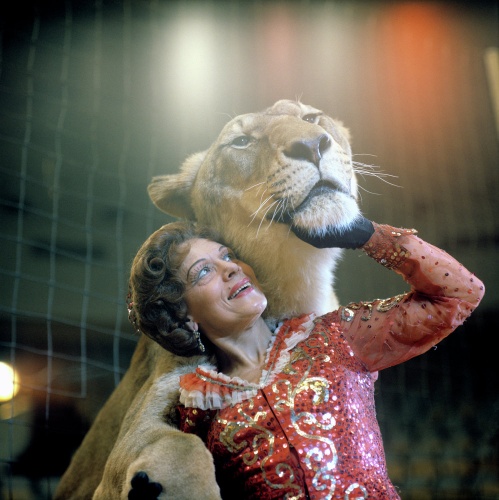 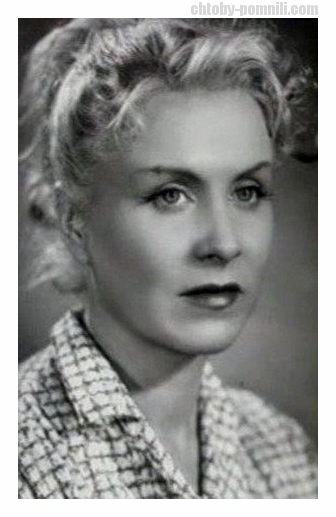 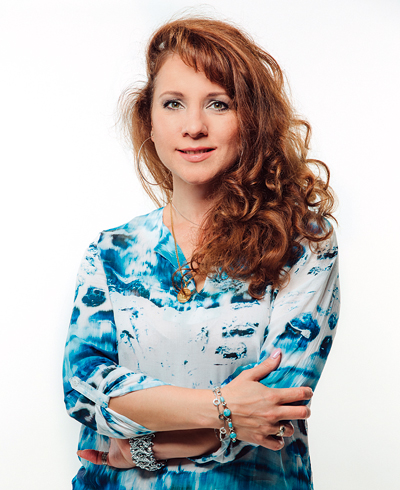 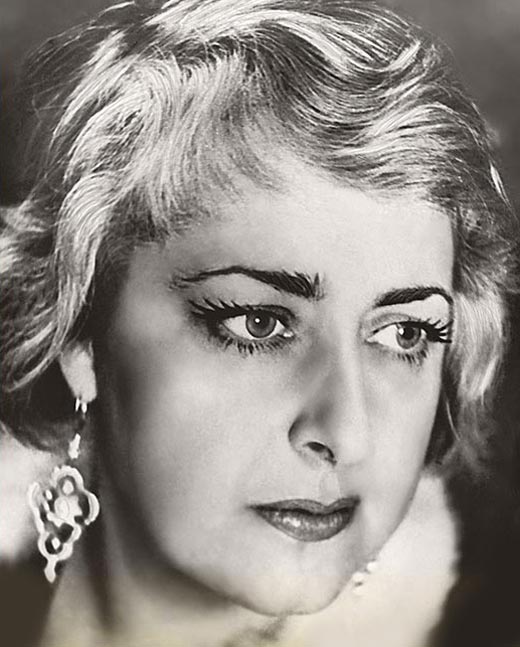 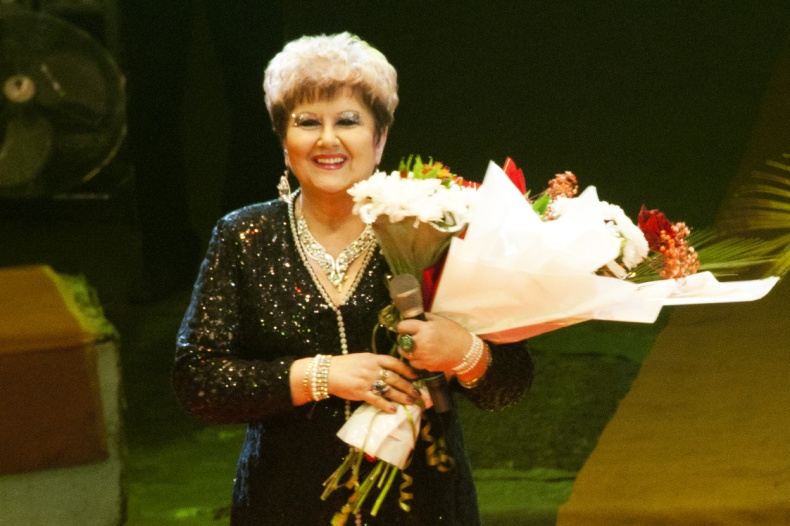 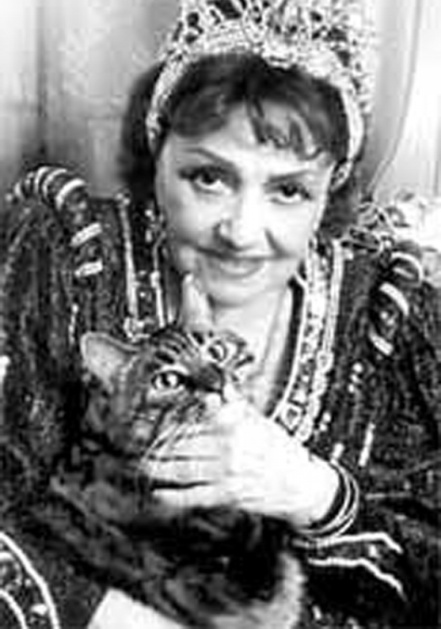 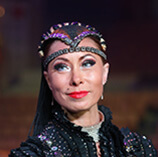 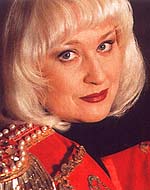 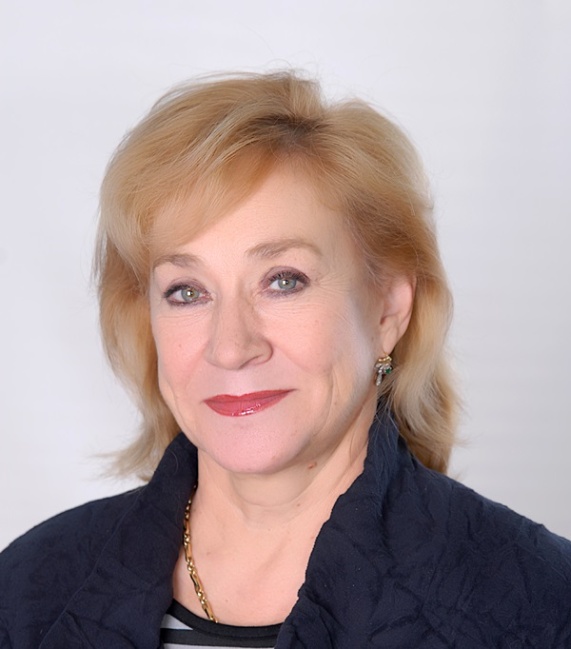 